MANUAL DE UTILIZAÇÃO DO SISTEMA PARA MONTAGEM DOS PROCESSOS ADMINISTRATIVOS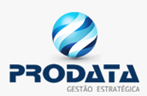 	Histórico de VersõesINTRODUÇÃOA Elaboração do Manual de Utilização do Sistema Prodata visa apoiar e aprimorar a gestão quando da montagem dos processos administrativos dentro do sistema utilizado pelo município.O manual reúne informações quanto às funcionalidades gerais que compõe o Sistema, oferecendo uma visão detalhada de seu comportamento padrão, com a descrição de suas operações e formas de acesso com a finalidade de apoiar técnicos e gestores.Cada funcionalidade existente no sistema é apresentada por meio de explicações, acompanhadas das ilustrações de telas.ACESSO AO SISTEMAAcesse o sistema PRODATA localizado em : https://portonacional.prodataweb.inf.br/sig/index.html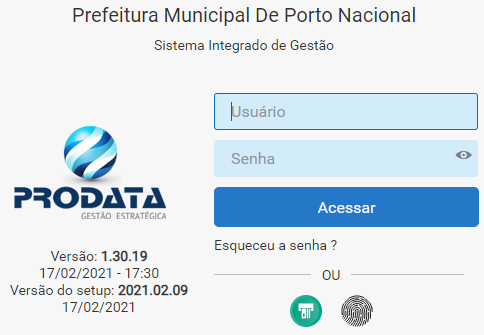 Para acessar o Sistema na aba acima, é imprescindível que o servidor/técnico seja cadastrado pelo Departamento de Tecnologia da Informação do Município.O Departamento de Tecnologia cadastrar qualquer servidor, faz-se necessário que o Secretário/Gestor encaminhe oficio ao Departamento de Tecnologia autorizando o acesso, informando no mesmo RG, CPF, e-mail e quais módulos serão acessados.TELA PRINCIPAL Na Tela Principal, após o acesso com usuário e senha, são apresentados os módulos do Sistema Prodata.Os módulos utilizados para montagem dos processos são: PROTOCOLO, COMPRAS E LICITAÇÕES E ORÇAMENTO.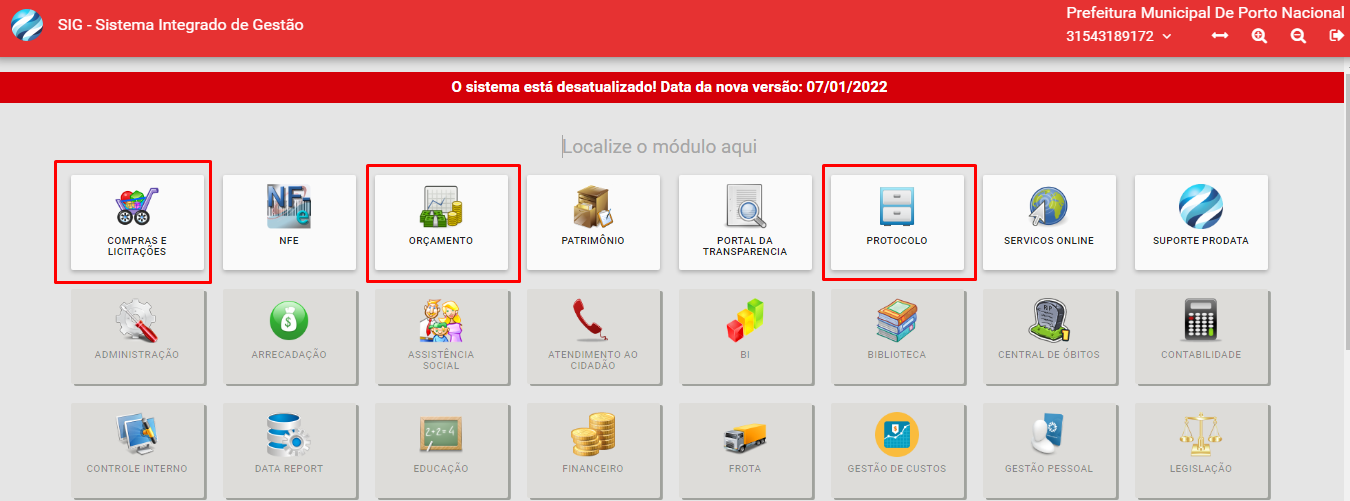 MÓDULO: PROTOCOLOPara iniciar o processo e criar o protocolo/autuar processo, clique no ícone PROTOCOLO, em seguida aparecerão as seguintes janelas: 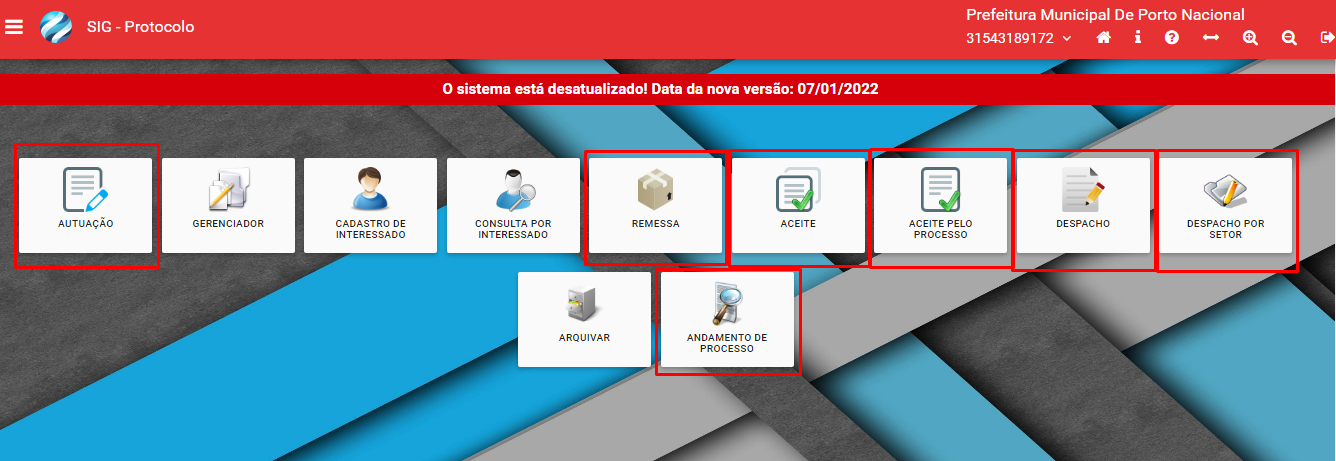 CRIAR PROTOCOLO/AUTUAR1 – Clicar em AUTUAÇÃO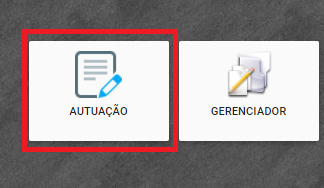 2 – Inserir a data do dia da abertura do processo.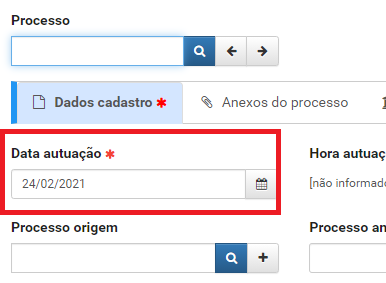 3 – No campo Interessado digitar o CNPJ ou nome da Secretaria/Fundo interessado pela solicitação.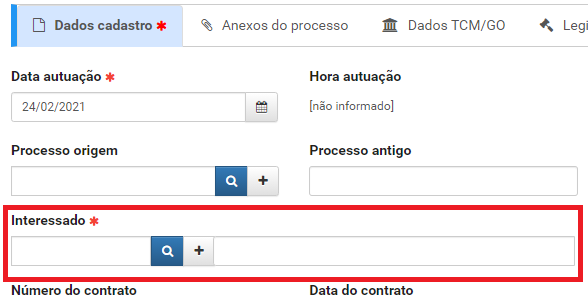 4 - Insira o assunto referente ao objeto.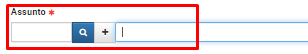 5 - Insira o Subassunto.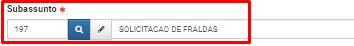 6 - insira o nome ou código da Secretária/Fundo de Origem.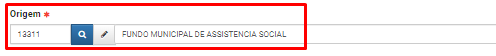 7 - Descreva o objeto do processo de forma sucinta e objetiva.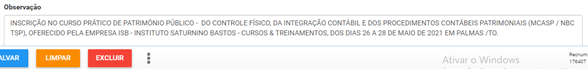 8 - Clique em Salvar para finalizar o protocolo.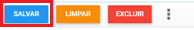 9 - Imprima a folha de rosto do protocolo clicando nos três pontos localizados no final da tela principal.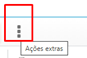 11 - Em seguida clique em Etiqueta.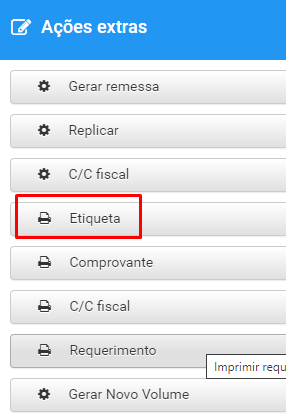 MÓDULO: COMPRAS E LICITAÇÕESCRIAR REQUISIÇÃOTIPO: NORMAL (DISPENSA DE LICITAÇÃO OU INEXIGIBILIDADE)1 – Abra o Sistema Prodata e clique COMPRAS E LICITAÇÕES;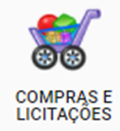 2 – Em Compras e Licitações clique em REQUISIÇÃO DE COMPRA;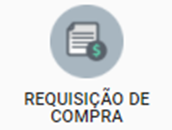 3 – Insira a data e o Tipo da Requisição;3.1 - Tipos de Requisição Utilizadas: Normal (Para Processos de Dispensa de Licitação, inexigibilidade de licitação e para outras modalidades de licitação que não seja para Registros de Preço)Registro de Preço (Abertura de Processo Licitatório)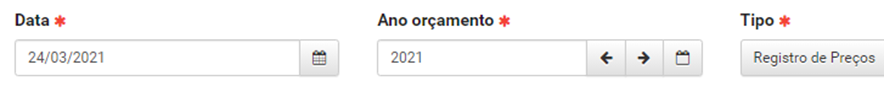 4 - No campo Prioridade preencher conforme demanda.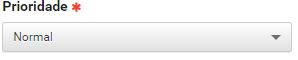 5 – Preencher o campo Origem do Recurso (Verificar a Origem da Fonte);	4.1. Tipos de Origem: Municipal (Fonte Própria)Federal (Fonte da União ou Emenda Parlamentar)Estadual (Fonte do Estado ou Emenda Parlamentar)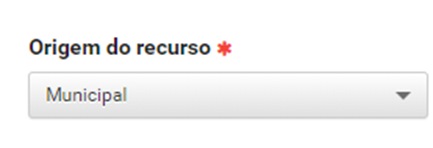 6 – Insira o número da ficha localizada no Quadro Demonstrativo de Despesa (Q.D.D)Para acessar o Q.D.D- Quadro de detalhamento da Despesa, verificar o manual no final deste tutorial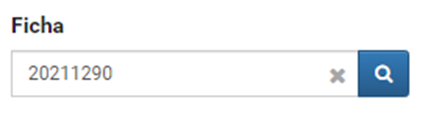 7 – Insira o número do Subgrupo, clique na lupa e vá para o passo 9. (Caso não saiba o número do Subgrupo ir para o passo 8);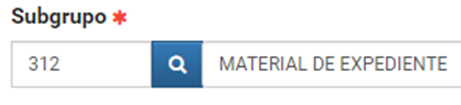 8 – Clique com o botão direito na aba Superior do Browser da internet e em seguida clique na opção DUPLICAR: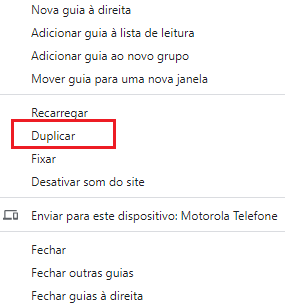 	8.1 Acesse a página inicial do Sistema e clique no Módulo COMPRAS E LICITAÇÃO;	8.2 Clique nos três pontos localizados no canto superior da tela; 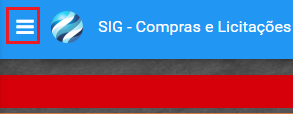 	8.3 Em seguida digite SUBGRUPO e clique em LISTA SUBGRUPO.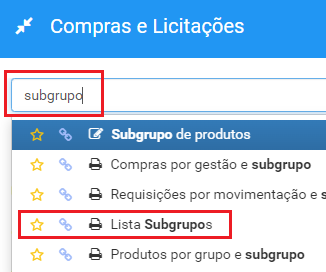 8.4 Acesse o MTO-TO ou o Ementário do TCE TO.Link para acessar o Ementário do TCE TO https://www.tce.to.gov.br/sistemas/eventos/category/8-relacao-das-contas-de-despesasOs seis primeiros dígitos são da NATUREZA e os 7º e 8º dígitos são da SUBNATUREZA.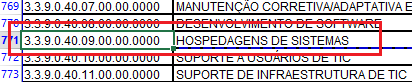 8.5 Insira os números da Natureza e Subgrupo localizados no Ementário e Clique em Imprimir.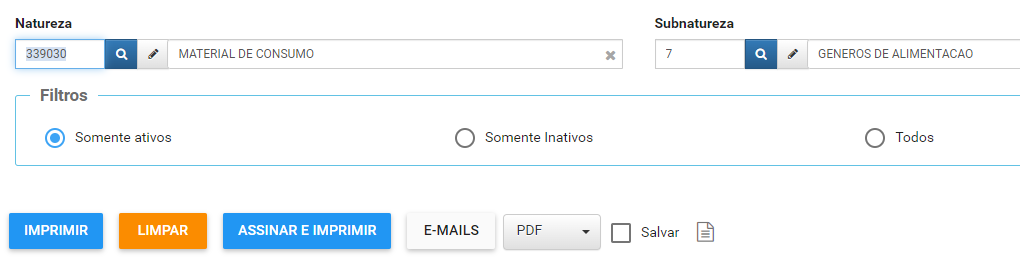 8.6 Ao clicar em imprimir será gerado um PDF com o número do Código do Subgrupo.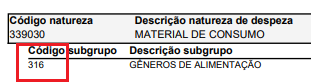 9 - Insira o número da ficha localizado no Q.D.D.Após inserir o número da ficha, os campos Fonte e Organograma serão preenchidos automaticamente.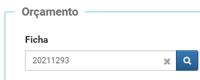 10 - Insira o número do processo.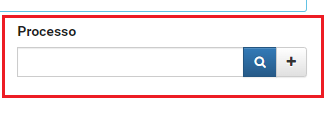 11 – Insira as informações do Objeto no campo Observação, conforme exemplo, e clique em SALVAR;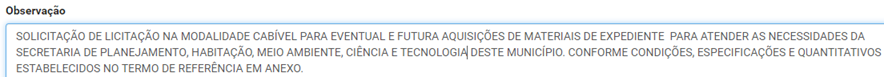 12 - Após salvar a requisição irá abrir a tela para inserção dos produtos. Preencha o campo Produto, selecione a caixa Controle por quantidade e insira a quantidade pedida. Após o preenchimento clique em ADICIONAR E LIMPAR para uma nova inclusão de material.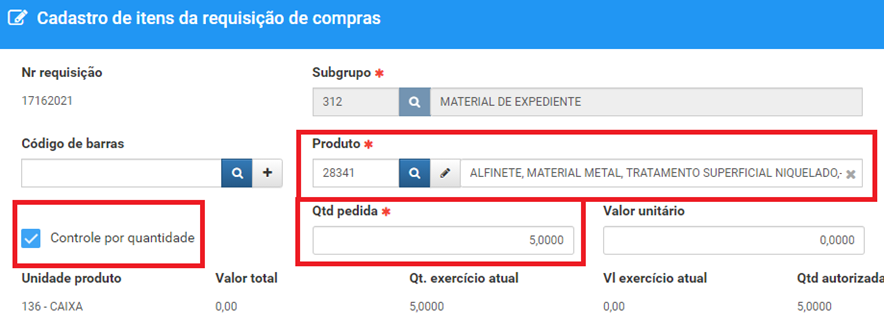 13 – Após inserir todos os itens clicar em ADICIONAR E SAIR;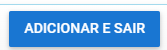 14 – Clique em IMPRIMIR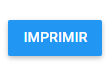 15 – Clique em IMPRIMIR novamente e verifique se está na opção PDF;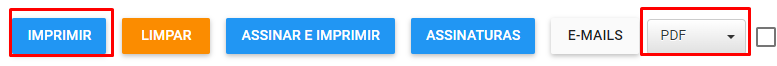 TIPO: ADITIVO (CONTINUAÇÃO DE ADITIVOS DE CONTRATOS)Este tipo é utilizado para aditivos de contratos1 – Abra o Sistema Prodata e clique COMPRAS E LICITAÇÃO;2 – Em Compras e Licitação clique em CONTRATOS;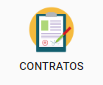 3 -  Insira o n° do contrato no Código;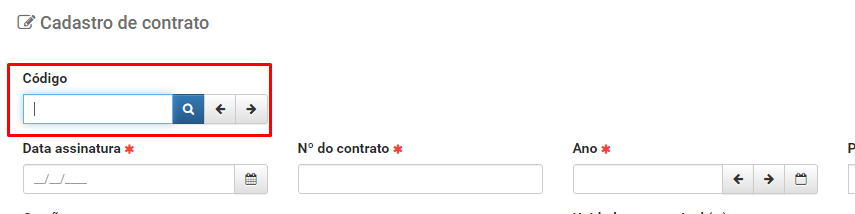 Exemplo: se o n° do contrato for 001/2022, no sistema será a seguinte sequência: Sendo:4 - Após encontrar o contrato clique em ADITIVOS;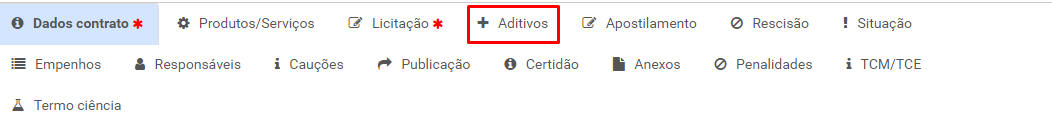 5 - Identifique o aditivo que irá fazer a requisição.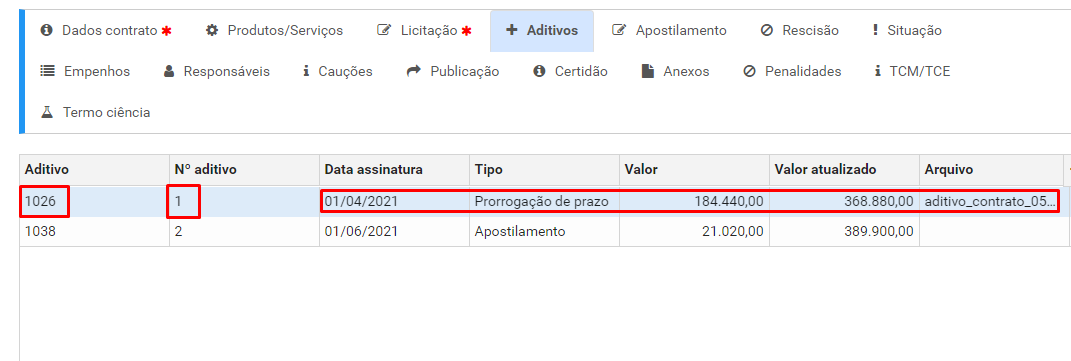 6 - Definido qual aditivo, role para a direita e clique na engrenagem Azul (GERAR);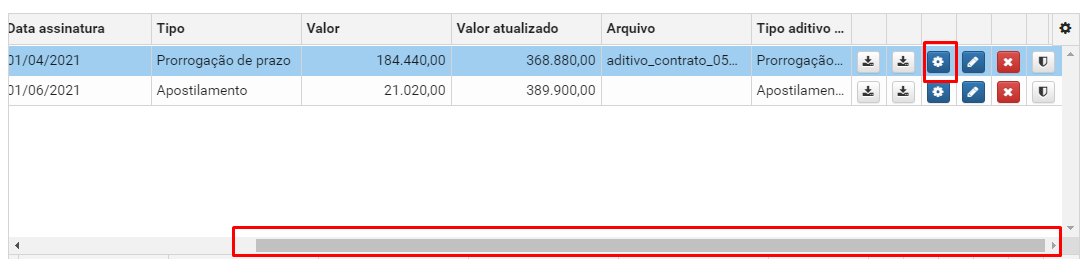 7 - Ao clicar na engrenagem irá abrir a seguinte tela;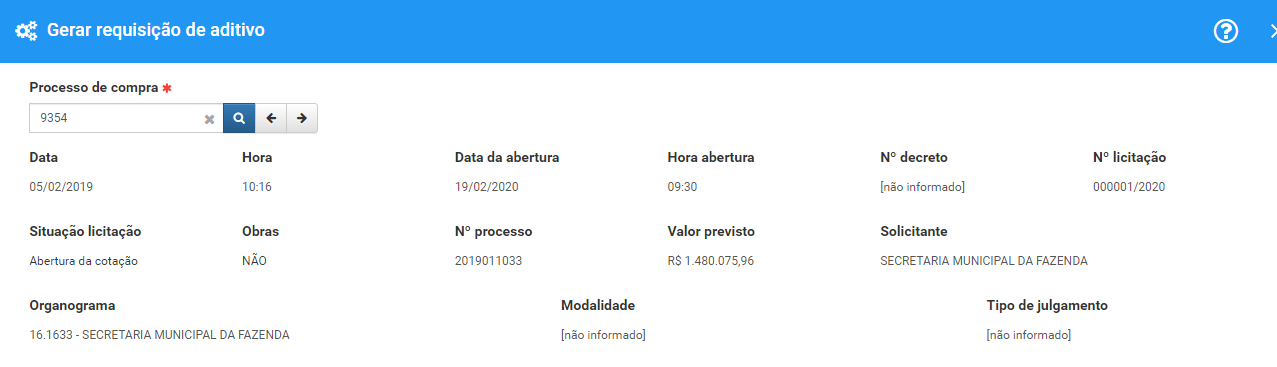 8 - Coloque o número da ficha;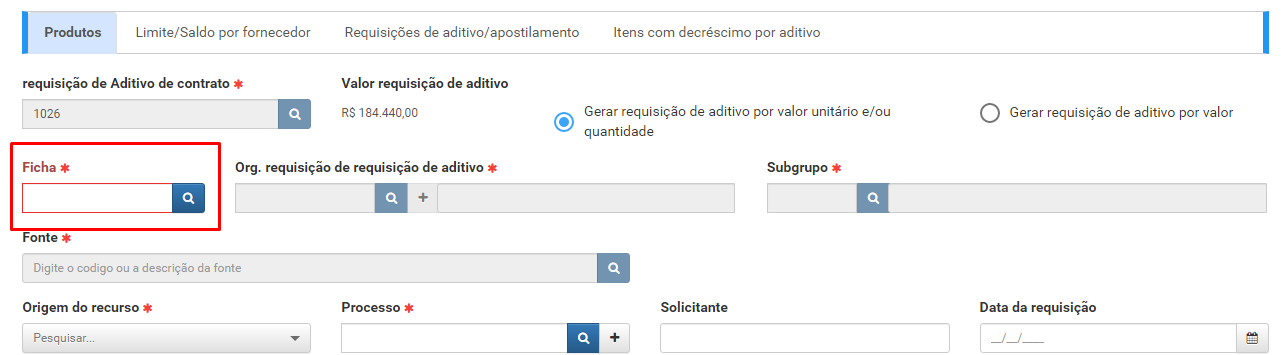 9 - Insira o número da ficha e busque o organograma através da lupa;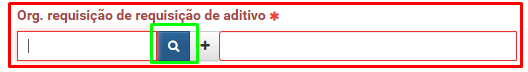 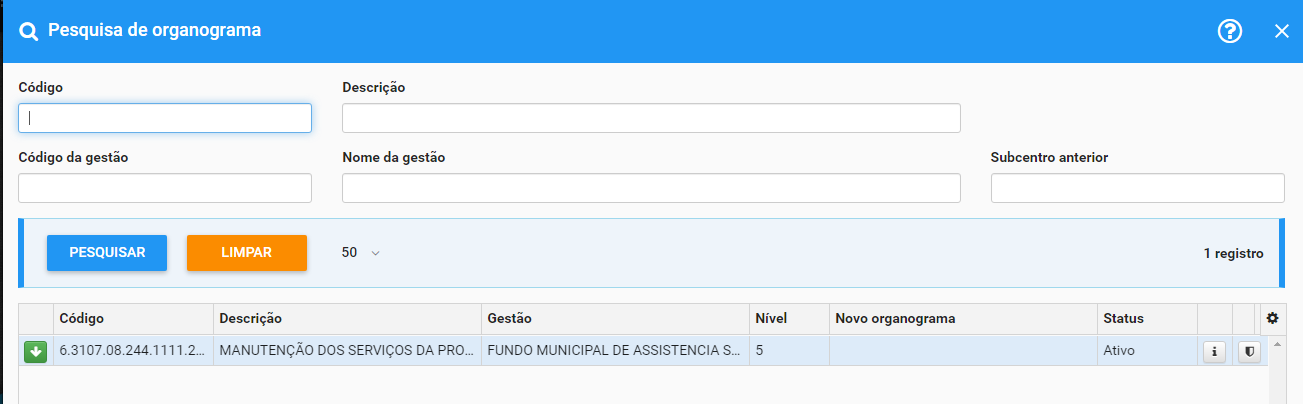 Obs: Aparecerá somente o organograma vinculado a ficha inserida, selecione-o.10 - No campo Subgrupo clique na lupa para selecionar o Subgrupo;obs: O sistema irá buscar os Sub-grupo compatível com o objeto do contrato, verifique junto ao ementário.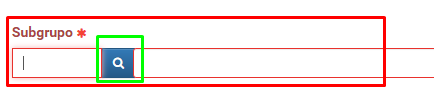 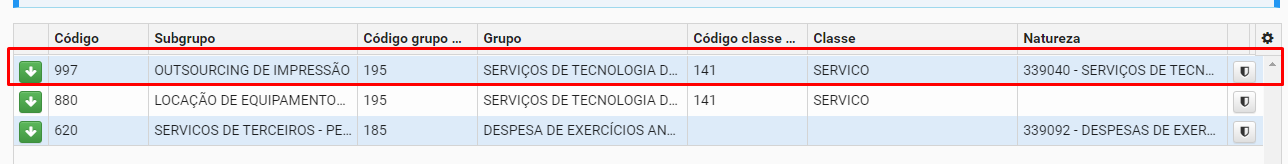 11 - o campo Fonte será preenchido automaticamente após inserção da ficha;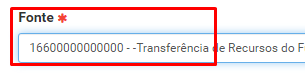 12-  Preencha o campo processo;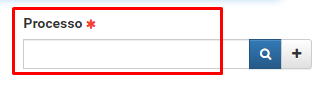 13- Setor ou departamento Solicitante;Obs: Caso não preencha este campo, irá sair o nome do criador no Sistema como solicitante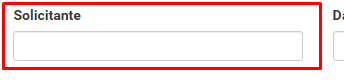 14 -  Defina a data da Requisição;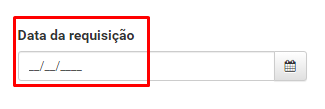 15 - Insira as informações do Objeto no campo Observação, conforme exemplo, e clique em SALVAR;Obs: Cite na sua observação o n° do contrato e aditivoExemplo: CONFORME  1° ADITIVO DO CONTRATO 001/2022. SOLICITAMOS …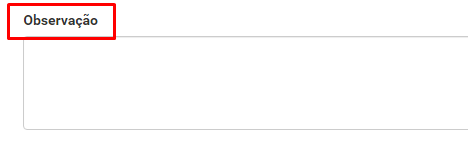 16 - Selecione os produtos solicitados e altere a quantidade;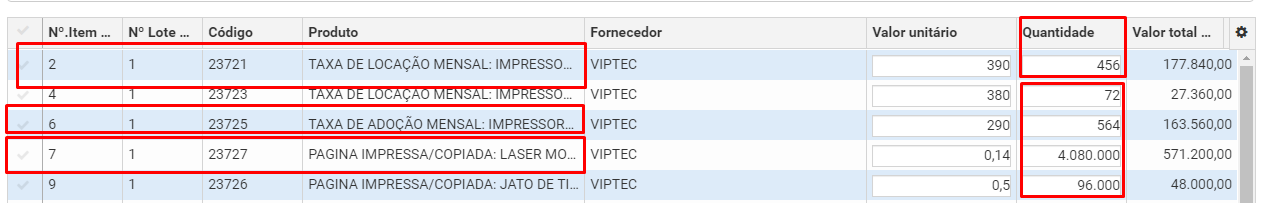 17 -  Após definido os produtos e quantidade, clique em Gerar Requisição de compra Aditivo;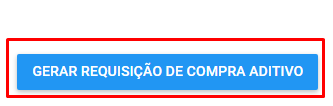 18 - Será gerado um número de requisição;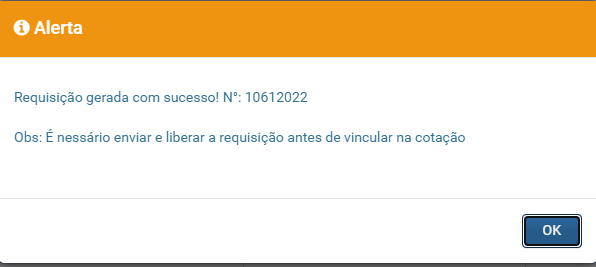 19 - Volte para o Menu do Módulo Compras e Licitações;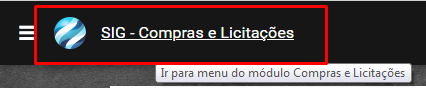 20 - Entre em Requisição de Compra;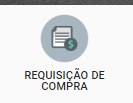 21 - Preencha o campo código com a requisição gerada anteriormente;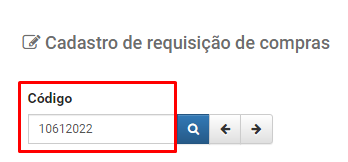 22 - Clique em Imprimir;Obs: Requisição sairá com valor, pois é oriunda de Aditivo;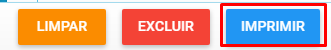 23 -Após imprimir, clique em enviar e liberar;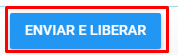 24 - Defina a data da Reserva (liberação) e clique em OK;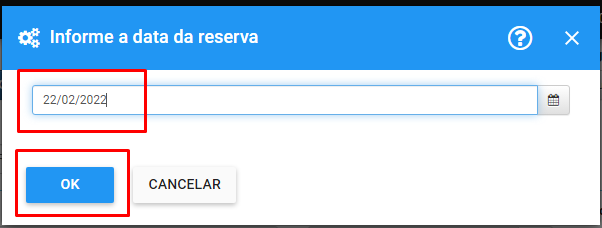 25 Após liberar, a opção de GERAR AUTORIZAÇÃO DE COMPRAS será habilitada;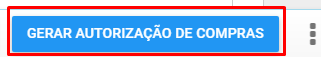 26 - Ao clicarem GERAR AUTORIZAÇÃO DE COMPRAS, abrirá uma tela, observe se a requisição é igual a gerada anteriormente e clique na engrenagem;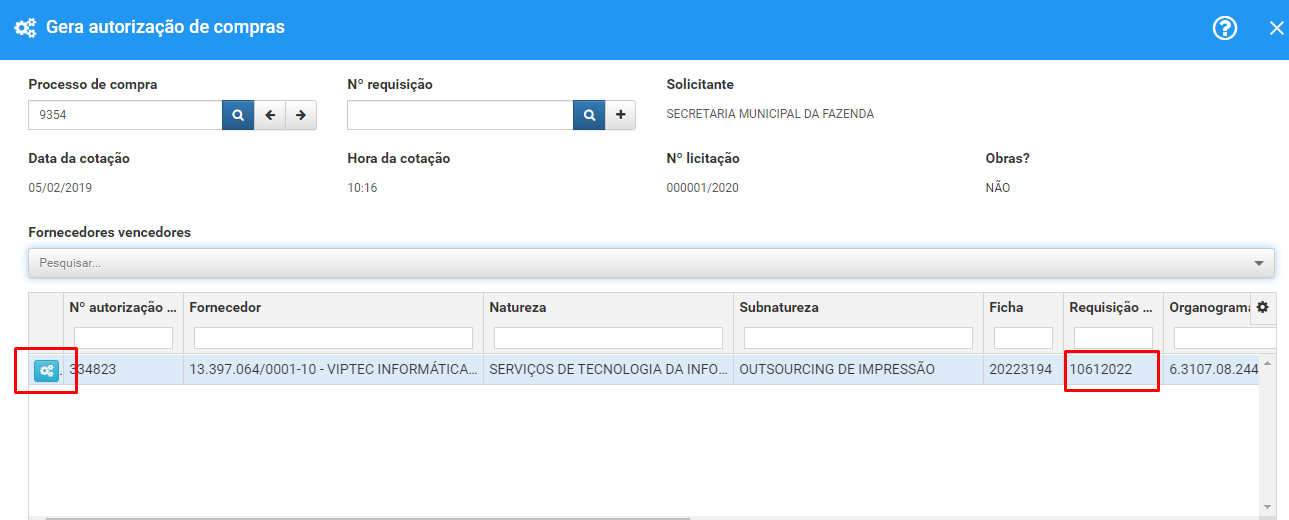 27 - Informe o local do Estoque;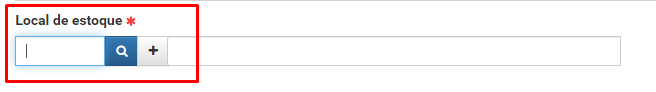 28 - clique em GERAR NOVA AUTORIZAÇÃO;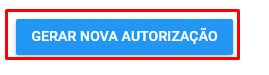 29 - Entre no pedido através do ícone abaixo;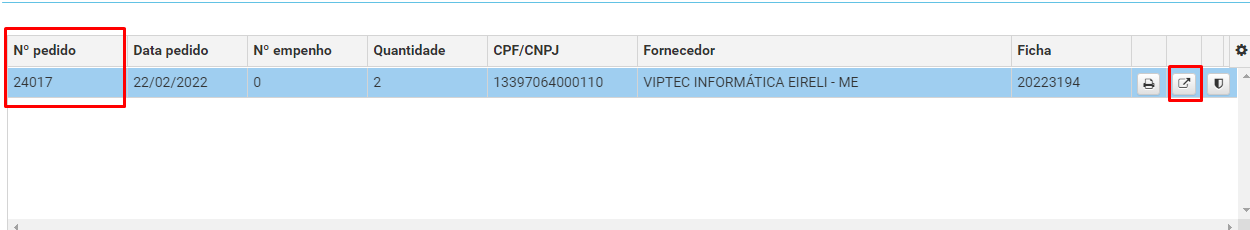 30 -  Defina a data;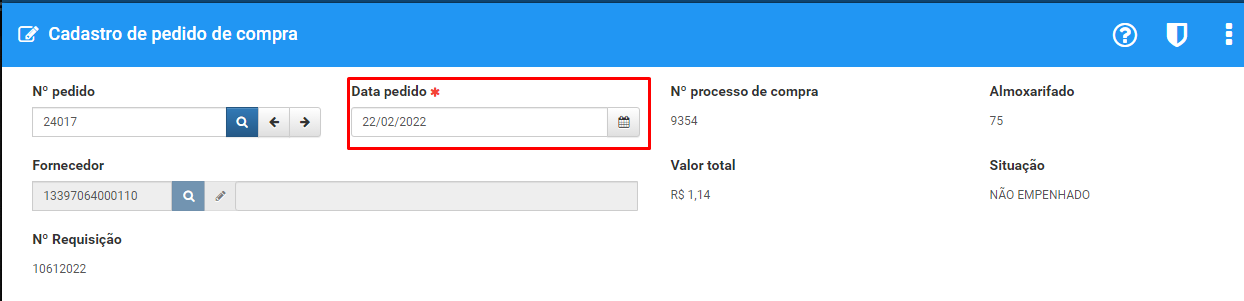 31 - Verifique se o número do processo está correto;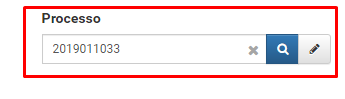 32- Verifique se a observação está igual a descrita na requisição;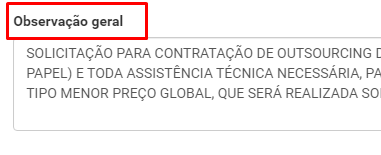 33- Clique na aba Contrato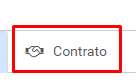 34- Digite o número do Contrato;Obs: conforme exemplo do tópico 3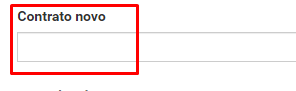 35- Digite o número do Aditivo;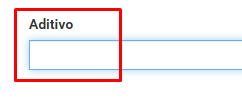 36- Clique na aba DADOS ORÇAMENTÁRIOS;Defina o tipo de empenho;Defina o elemento de despesa, apresentado na Requisição;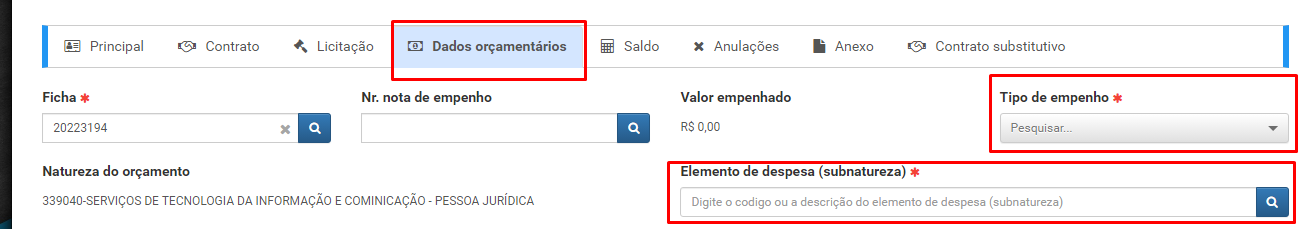 37 – Clique em Salvar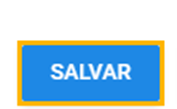 38 – Clique em imprimir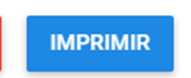 TIPO: UTILIZAÇÃO DE REGISTRO DE PREÇO (RESULTANTE DE A.R.P)1 – Abra o Sistema Prodata e clique em COMPRAS E LICITAÇÃO;2 – Em Compras e Licitação clique em AUTORIZAÇÃO DE COMPRAS;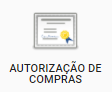 3 - Preencha com a cotação informada pela CPL através do email;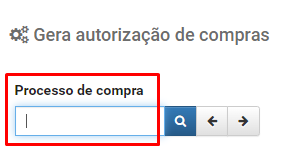 4 - Selecione o fornecedor;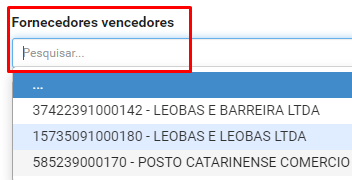 5 - Digite o código da Gestão ou Organograma utilizado na abertura da licitação;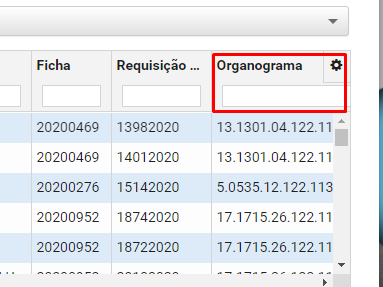 6 -  Verifique a subnatureza;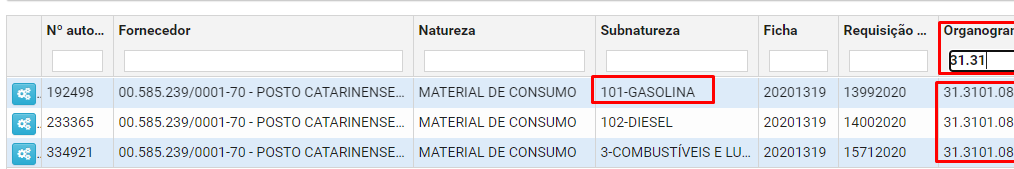 7 - Selecione após verificado;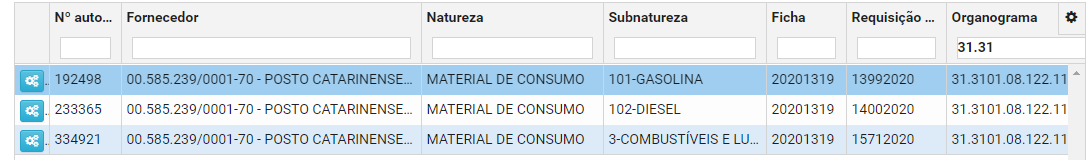 8 - Clique em Gerar requisição de Saldo restante;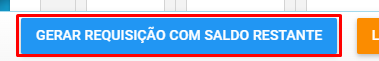 9 - Preencha a Ficha;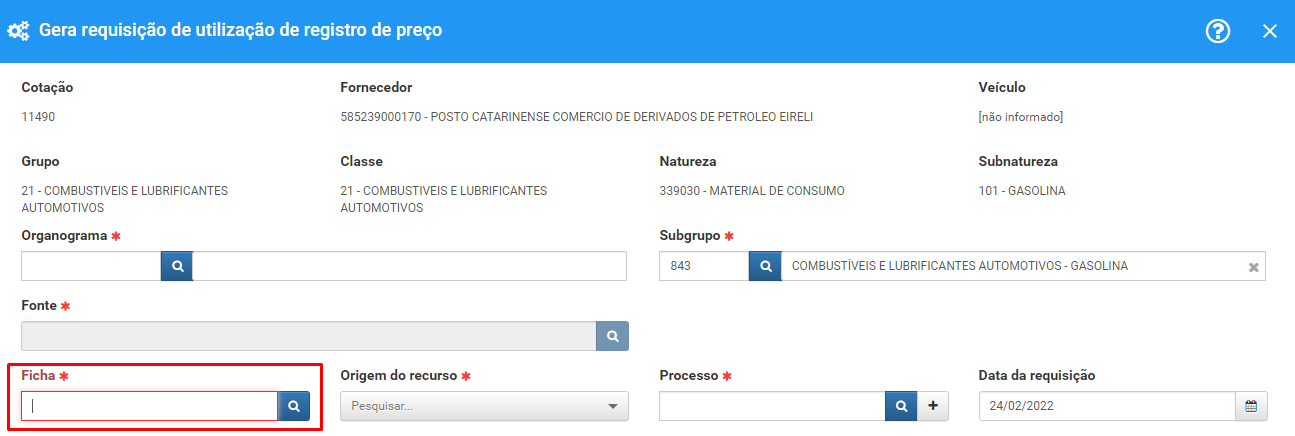 10 - Os campos ORGANOGRAMA e FONTE serão preenchidos automáticos;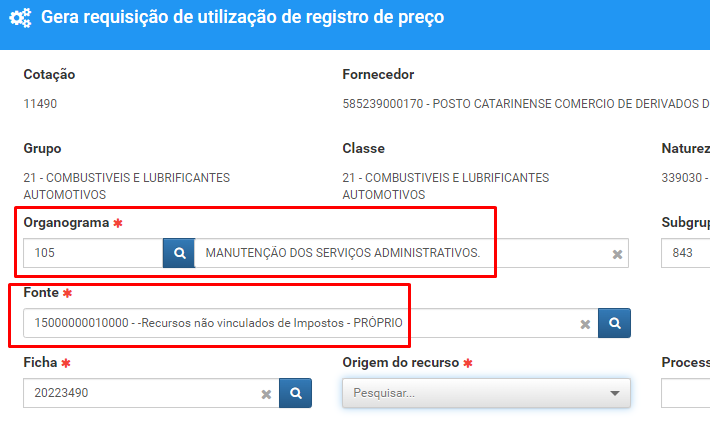 11 -  Selecione a Origem;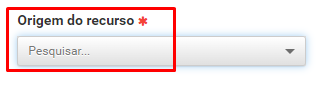 12 - Preencha o processo;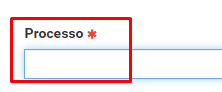 13 - Selecione a data;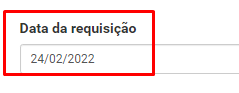 14 -  Digite o Solicitante ou órgão/departamento solicitante;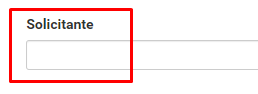 15 -  Digite a observação da Requisição;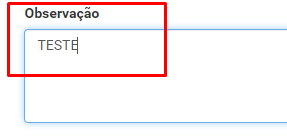 16 - Clique em GERAR;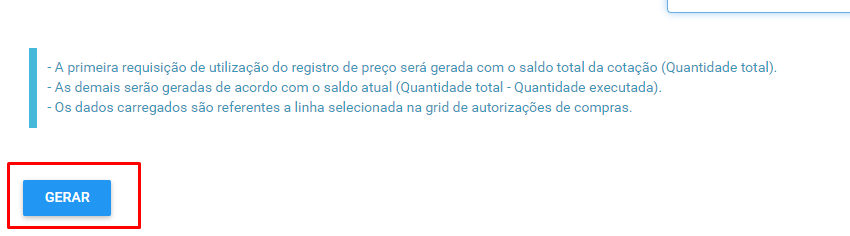 17 - Após clicar em Gerar, aparecerá a requisição gerada, clique em ABRIR REQUISIÇÃO GERADA;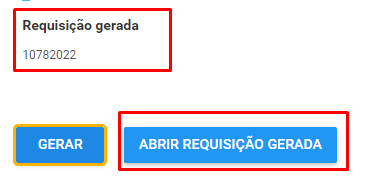 18 - Clique em PRODUTOS;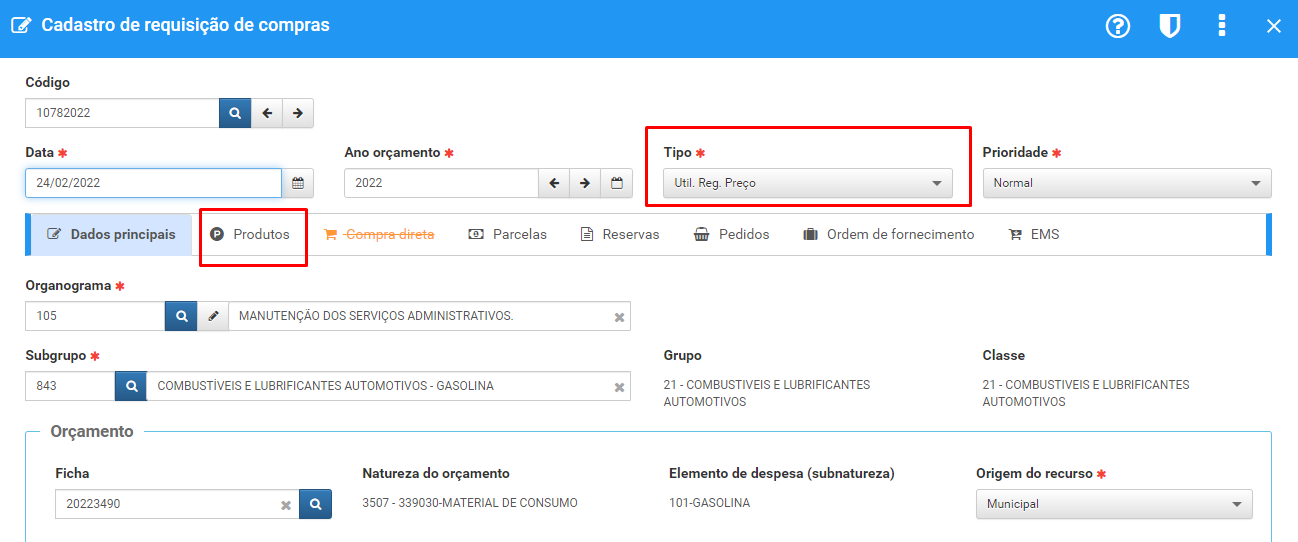 19 -  Clique na caneta para modificar a quantidade;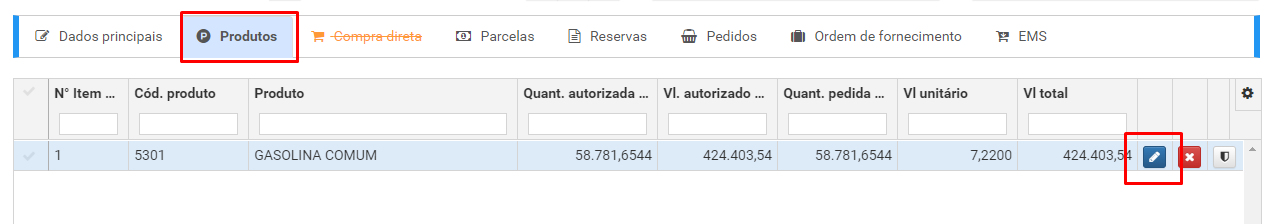 20 - Edite a quantidade solicitada;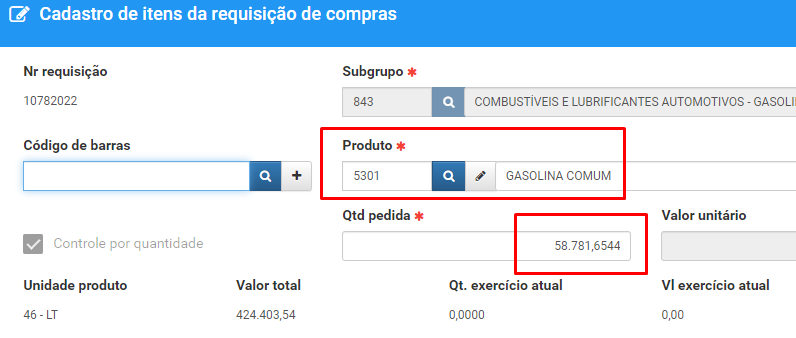 21 - Clique em SALVAR E SAIR;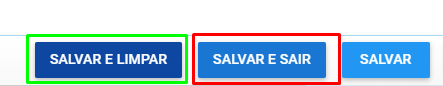 22 -  Clique em Imprimir;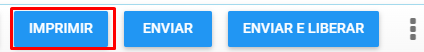 23 - Clique em Enviar em Liberar;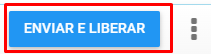 24 - Selecione a data da Reserva;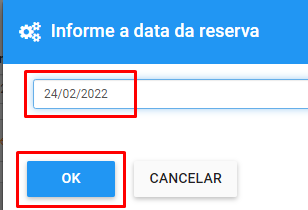 25 - Clique em GERAR AUTORIZAÇÃO DE COMPRAS;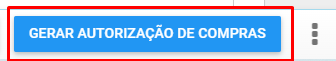 26 – Clique na engrenagem observando se a requisição é igual a gerada anteriormente;27 - Informe o local do Estoque;28 - clique em GERAR NOVA AUTORIZAÇÃO;29 - Entre no pedido através do ícone abaixo;30 -  Defina a data;31 - Verifique se o número do processo está correto;32- Verifique se a observação está igual a descrita na requisição;33- Clique na aba Contrato;34- Digite o número do Contrato;35- Digite o número do Aditivo;36- Clique na aba DADOS ORÇAMENTÁRIOS;Defina o tipo de empenho;Defina o elemento de despesa, apresentado na Requisição;37 – Clique em Salvar38 – Clique em imprimirLANÇAR OS ORÇAMENTOSEste tópico serve somente para Dispensa, Inexigibilidade e Convênios. Em caso de Registro de Preço ir para o tópico UTILIZAÇÃO DE REGISTRO DE PREÇO (RESULTANTE DE A.R.P).1 – Após imprimir a Requisição volte para a tela da requisição e clique nos três pontinhos no canto inferior da tela;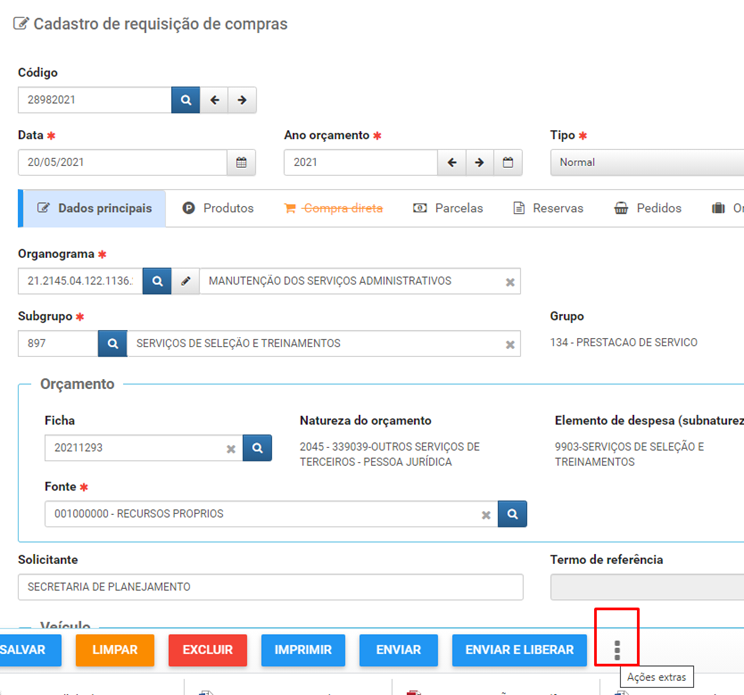 2 – Clique em Cotação prévia;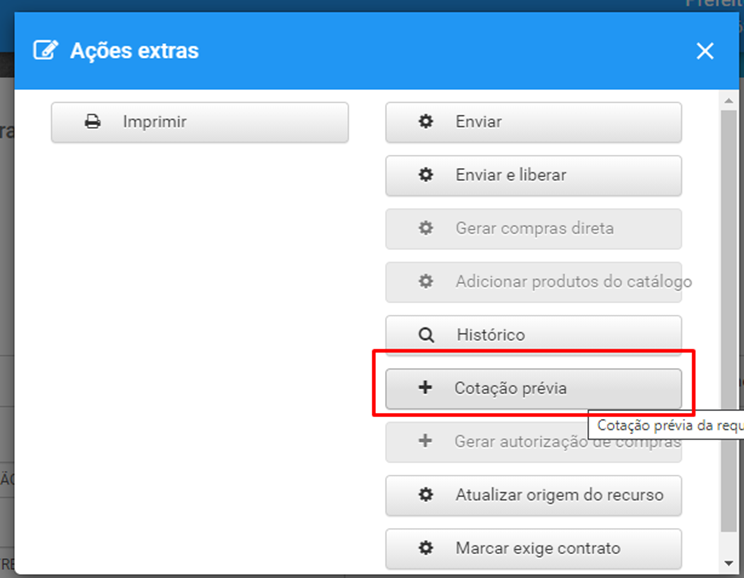 3 – Clique em ADICIONAR para incluir fornecedores;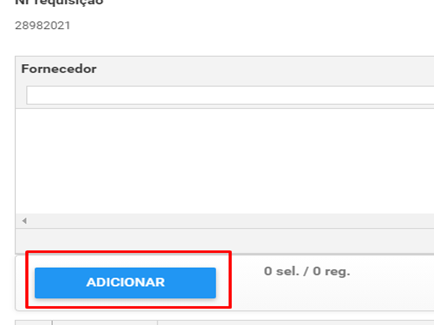 4 – Insira os fornecedores que participarão do certame 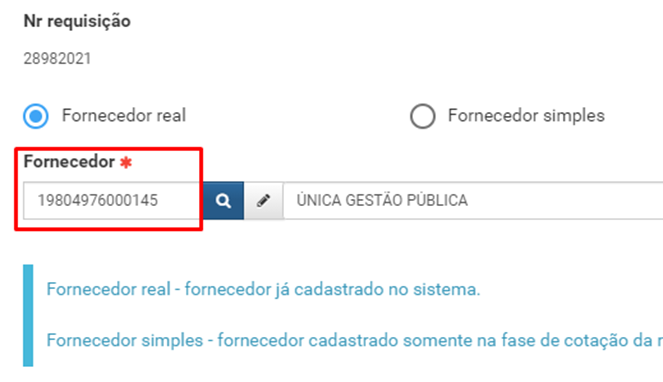 5 – Informe a data do orçamento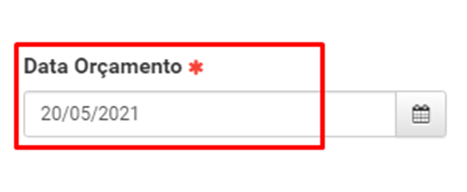 6 – Clique em ADICIONAR E SAIR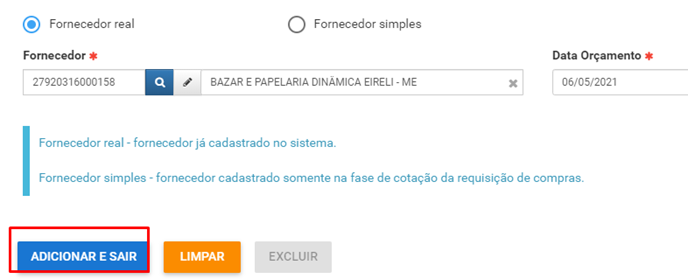 7 – Clique em fornecedor e adicione o valor unitário do objeto do certame (executar esse procedimento para cada fornecedor).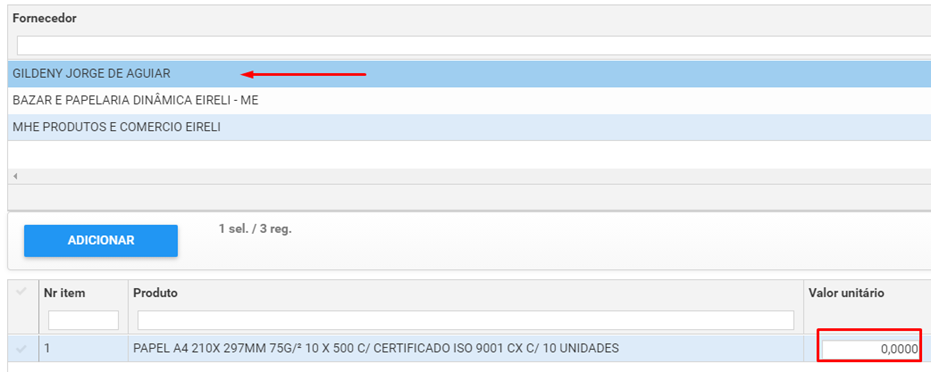 8 – Em caso de três orçamento clique em imprimir.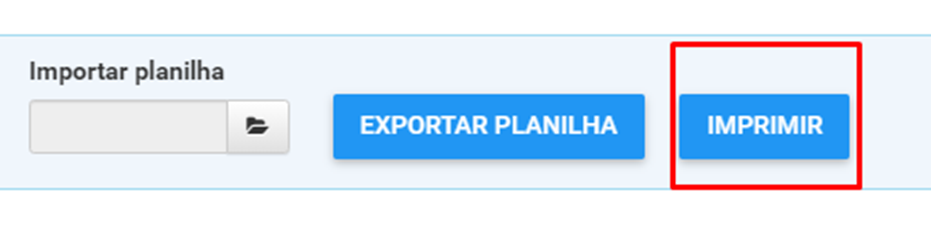 9 – Após inclusão dos valores dos fornecedores clicar no X localizado no canto superior da tela de cotação para sair.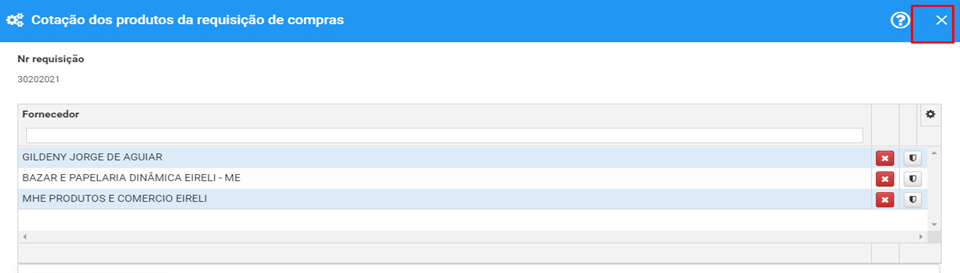 10 – Volte para a tela da Requisição e insira o número do processo e clique em ENVIAR E LIBERAR.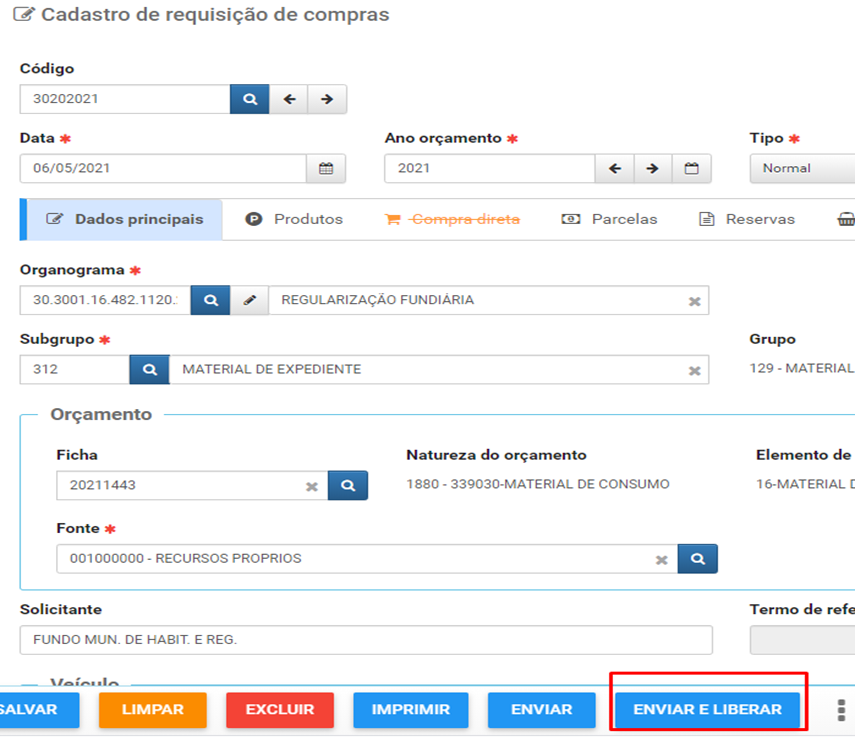 11 – Insira a data do orçamento mais atual e clique em OK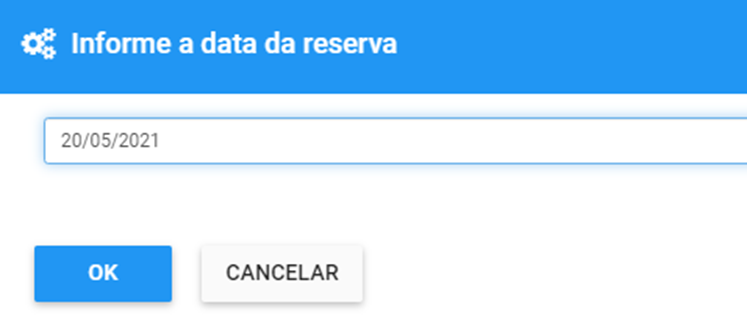 12 – Após esse procedimento acesse o tópico DECLARAÇÃO DE EXISTÊNCIA DE PREVISÃO E SALDO ORÇAMENTÁRIO.DECLARAÇÃO DE EXISTÊNCIA DE PREVISÃO E SALDO ORÇAMENTÁRIO1 – Na tela inicial do Prodata clique no módulo COMPRAS E LICITAÇÕES;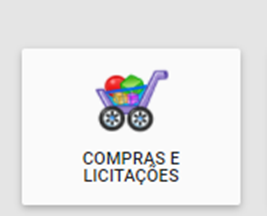 2 – Acesse Gerenciar Requisições;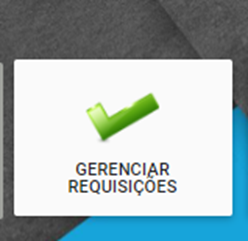 3 – Insira o número da Requisição 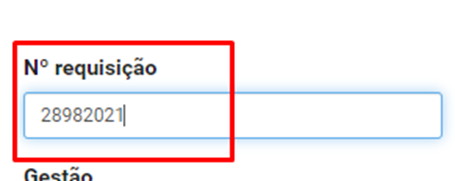 4 – Insira o tipo;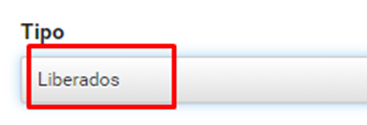 5 – Clique em pesquisar;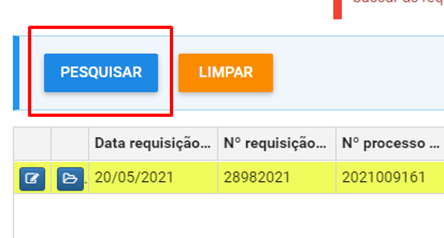 6 – Clique na requisição para selecionar;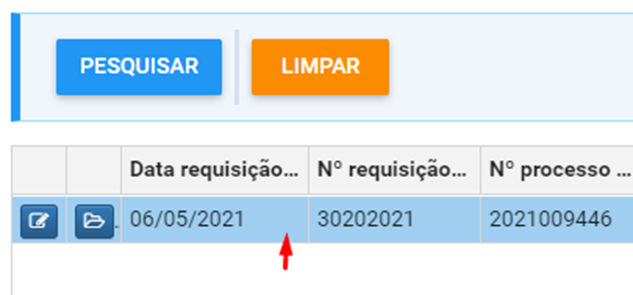 7 – Após selecionar a requisição clicar em IMPRIMIR RESERVA;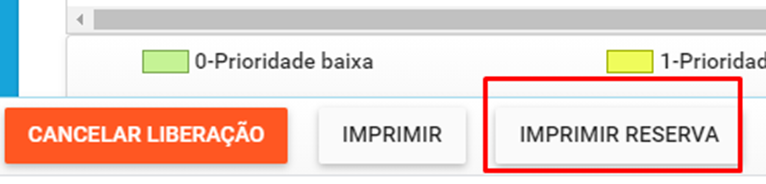 8 – Após imprimir a reserva, acessar o manual do Julgamento.JULGAMENTO DA PROPOSTA1 – Na tela inicial do Prodata clique no módulo COMPRAS E LICITAÇÕES;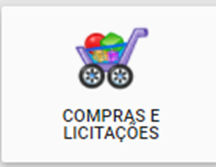 2 – Acesse o PROCESSO DE COMPRAS;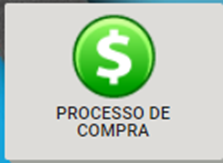 3 – Insira a data posterior ao orçamento;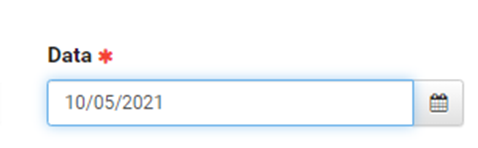 4 – Insira a Modalidade da Licitação;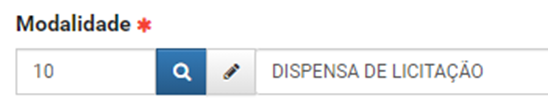 5 – Clique na lupa para localizar o código;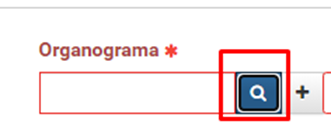 6 – No campo Código insira os quatro últimos dígitos do organograma localizado na requisição;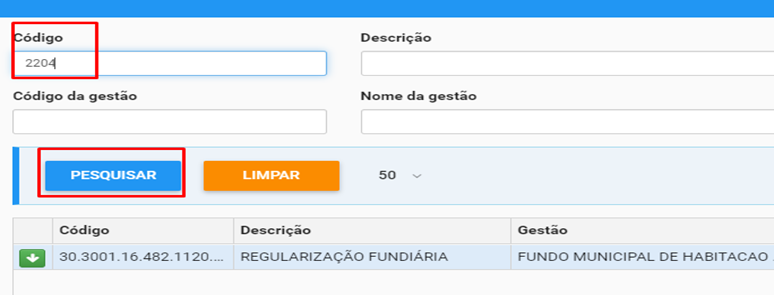 6.1 Código localizado na Requisição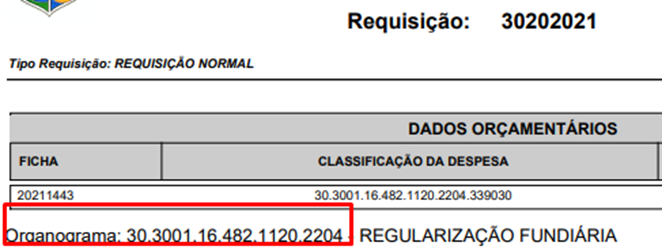 7 – Clique no código para selecionar;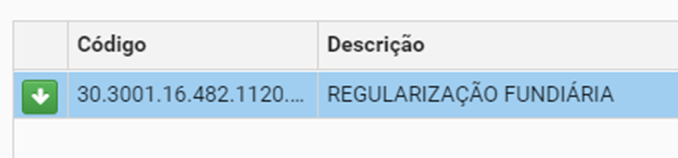 8 – Insira o tipo de Julgamento;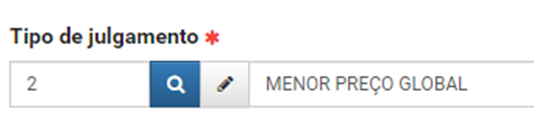 9 – Selecione a situação da licitação;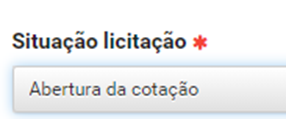  10 – Selecione o Status;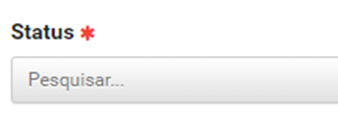 11 – Selecione a opção Obras;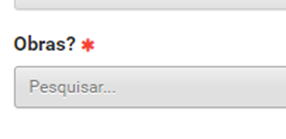 12 – Descreva o Objeto;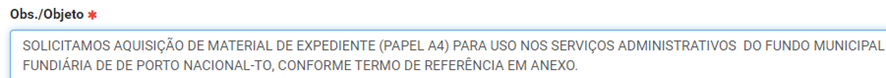 13 – insira o número do protocolo;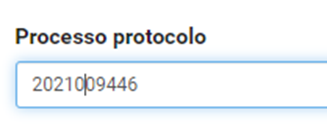 14 – Preencha o campo Prestação de Serviço;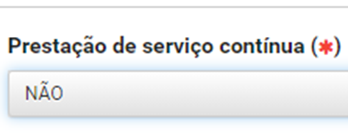 15 – Clique em Salvar;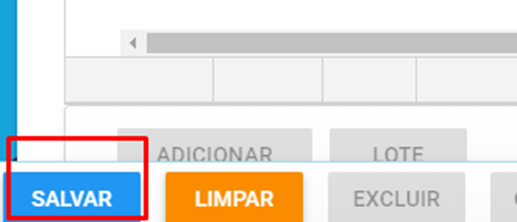 16 – Em seguida selecione SIM;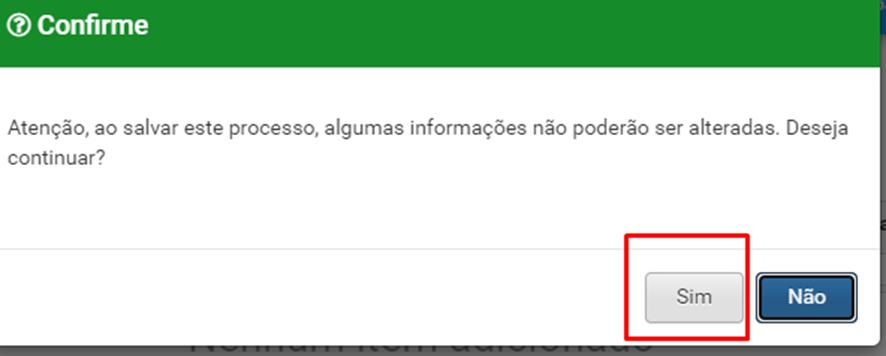 17 – Clique em adicionar para incluir a requisição;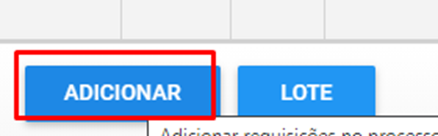  18 – Insira o número da requisição;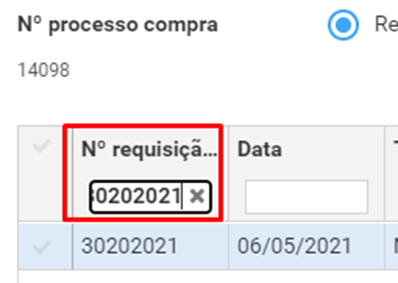 19 – Selecione a requisição;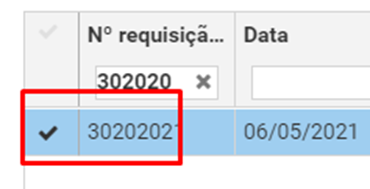 20 – Clique em vincular a requisição;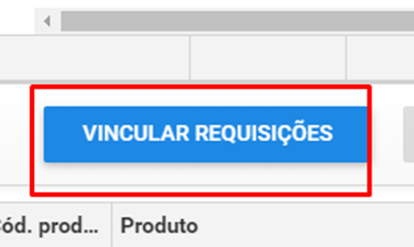 21 – Clique em sim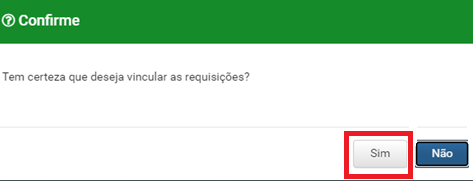 22 – Clique no X localizado no canto superior e saia da tela;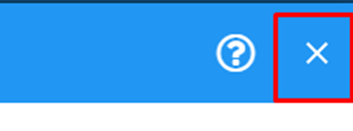 23 – Clique na Aba Credenciamento;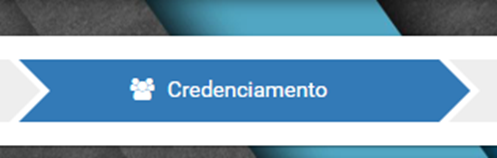 24 – Clique em vincular fornecedor;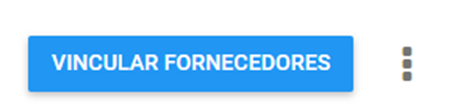 25 – Clique no V para selecionar fornecedores e em seguida clique em VINCULAR FORNECEDORES;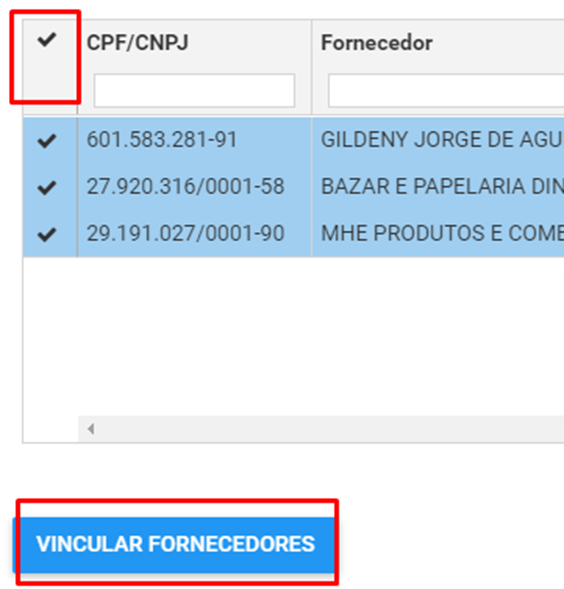 26 – Após Vincular fornecedores clicar no X e sair;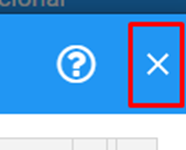 27 – Verificar se a data é a mesma do orçamento, caso não seja clique no lápis para editar;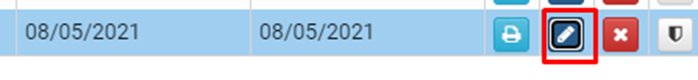 28 – Próximo passo é o julgamento, Clique em Julgamento;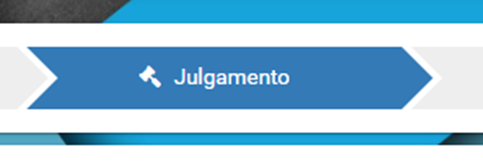 29 – Clicar em Julgar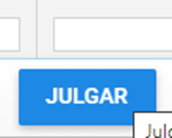 30 – Coloque a data após a data do orçamento e clique no disquete para salvar;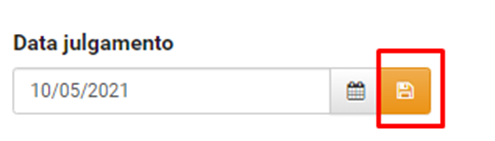 31 – Desça até o final da página, coloque a mesma data do item anterior e clique em salvar;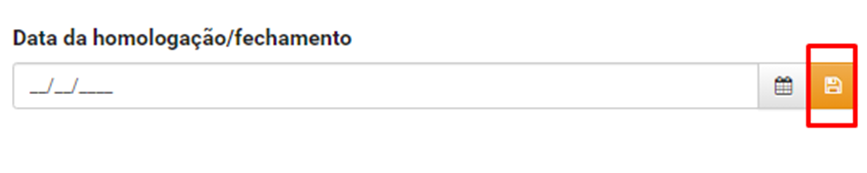 32 – Clicar em RELATÓRIOS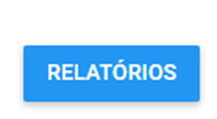 33 – Selecione a opção desejada e clique em imprimir (Imprimir o relatório e incluir no processo)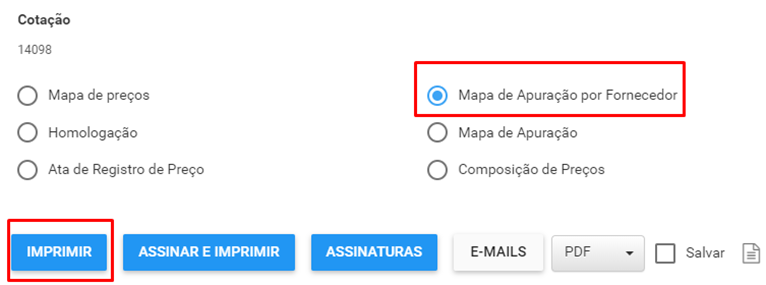 34 – Clique no X e saia.35 – Clique em GERAR AUTORIZAÇÃO DE COMPRA;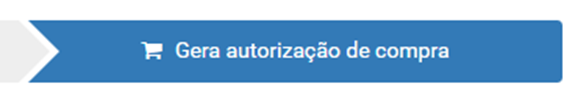 36 – Clique na engrenagem;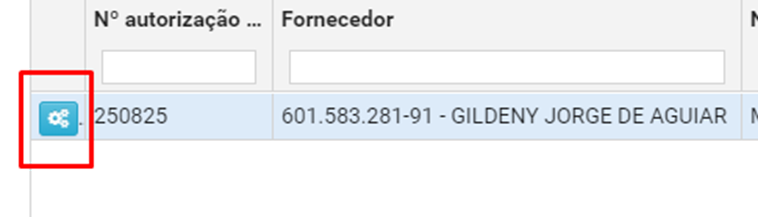 37 – Insira o local do estoque;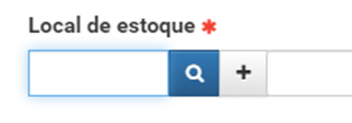 38 – Insira o nome da secretária e clique na secretaria desejada;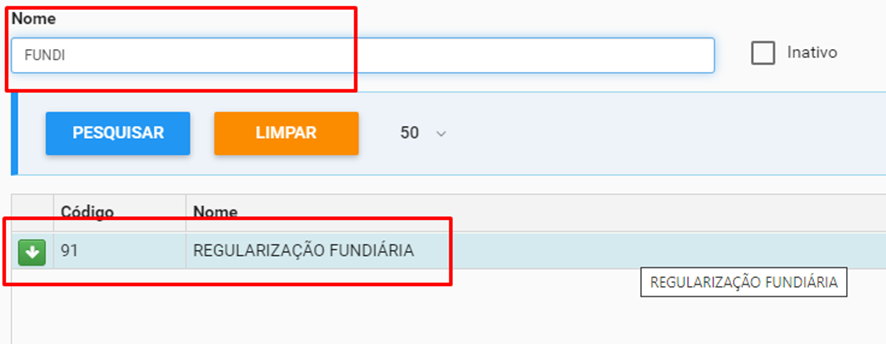 39 – Clique em GERAR NOVA AUTORIZAÇÃO;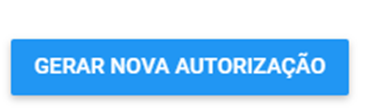    40 – Clique em Abrir pedido de compra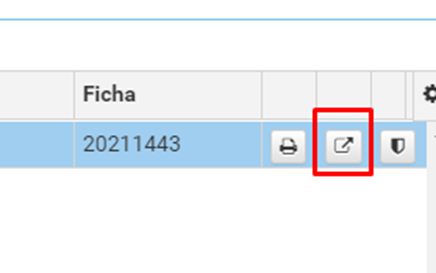 41 – Clique em dados orçamentários e coloque o tipo do empenho;	40.1 - Tipos de Empenhos:Ordinário (tipo de empenho utilizado para as despesas de valor fixo e previamente determinado, cujo pagamento deva ocorrer de uma só vez)Estimado (empenho utilizado para as despesas cujo montante não se pode determinar previamente, tais como serviços de fornecimento de água e energia elétrica, aquisição de combustíveis e lubrificantes e outrosGlobal (empenho utilizado para despesas contratuais ou outras de valor determinado, sujeitas a parcelamento, como, por exemplo, os compromissos decorrentes de aluguéis.)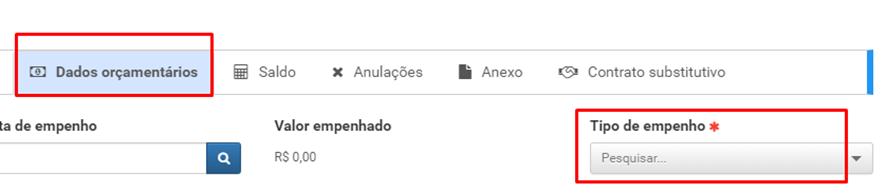 42 – Insira a data do dia do empenho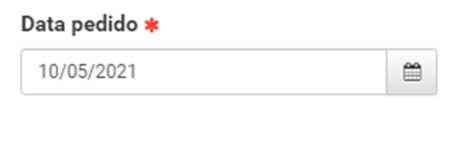 43 – Clique em Salvar44 – Clique em imprimirIMPRIMIR ORDEM/AUTORIZAÇÃO DE FORNECIMENTO1 – Na tela inicial do Prodata clique no módulo COMPRAS E LICITAÇÕES;2 - Clique no ícone ORDEM DE FORNECIMENTO;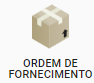 3 - Insira o número do pedido;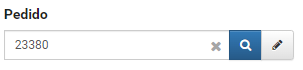 4 - Insira a data;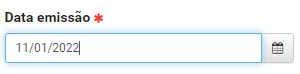 5 - Clique em Salvar;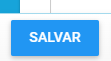 6 - Caso precise alterar a quantidade pedida clique no ícone editar;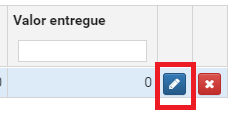 7 - Insira a quantidade desejada e clique em Salvar e Sair;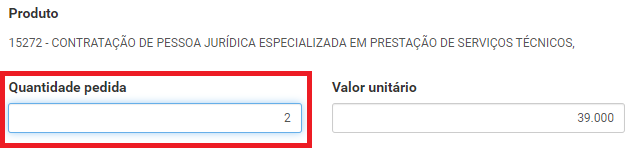 8 - Clique em Imprimir;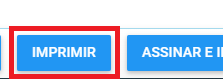 MODULO ORÇAMENTOMANUAL PARA IMPRIMIR O Q.D.D 1 – Acesse o Sistema Prodata e clique em ORÇAMENTO;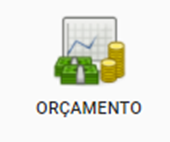 2 – No canto superior clique nas três linhas;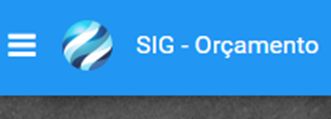 3 – Digite Q.D.D no campo localizar e selecione (Q.D.D Quadro demonstrativo de despesa);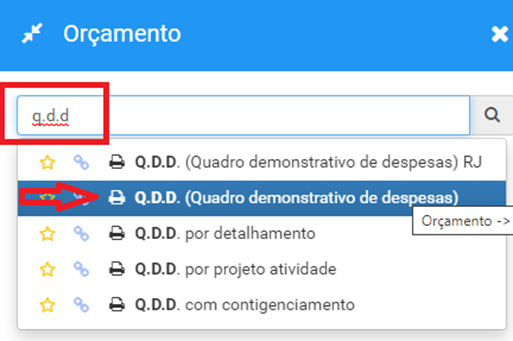 4 – Digite o Ano e o Órgão, e clique em IMPRIMIR;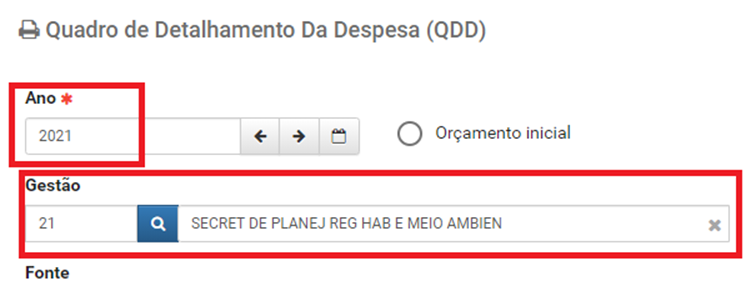   5 – Localize o número da Ficha, como no exemplo, e insira na requisição.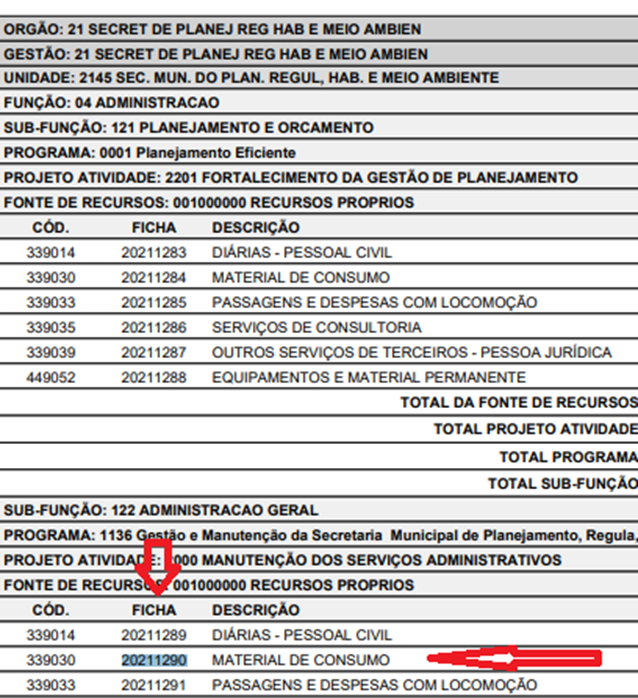 CONSIDERAÇÕES FINAISProduzido por:Alberto Lacerda das Chagas			         Layro Ricardo Carvalho   Auxiliar Administrativo 				Analista de Tecnologia da InformaçãoDataVersão do
ManualDescrição Autor11/03/2020 1.0 Elaboração do documento Alberto LacedaLayro Ricardo001.2022.600120226Nº do contratoExercícioGestão